МИНИСТЕРСТВО ЦИФРОВОГО РАЗВИТИЯ И СВЯЗИ ОМСКОЙ ОБЛАСТИПРИКАЗот 28 февраля 2023 г. N 15-пОБ ОБЩЕСТВЕННОМ СОВЕТЕ ПРИ МИНИСТЕРСТВЕ ЦИФРОВОГО РАЗВИТИЯИ СВЯЗИ ОМСКОЙ ОБЛАСТИВ соответствии со статьей 20 Федерального закона от 4 апреля 2005 года N 32-ФЗ "Об Общественной палате Российской Федерации", Постановлением Правительства Омской области от 27 ноября 2013 года N 307-п "О порядке образования общественных советов при органах исполнительной власти Омской области" приказываю:1. Образовать Общественный совет при Министерстве цифрового развития и связи Омской области.2. Утвердить:1) Положение об Общественном совете при Министерстве цифрового развития и связи Омской области согласно приложению N 1 к настоящему приказу;2) состав Общественного совета при Министерстве цифрового развития и связи Омской области согласно приложению N 2 к настоящему приказу.МинистрА.А.КлюченкоПриложение N 1к приказу Министерства цифровогоразвития и связи Омской областиот 28 февраля 2023 г. N 15-пПОЛОЖЕНИЕоб Общественном совете при Министерстве цифрового развитияи связи Омской области1. Общие положения1. Настоящее Положение определяет компетенцию, порядок формирования и деятельности Общественного совета при Министерстве цифрового развития и связи Омской области (далее соответственно - Общественный совет, Министерство).2. Общественный совет является постоянно действующим консультативно-совещательным органом, образованным для осуществления в соответствии с законодательством общественного контроля, подготовки предложений по вопросам, отнесенным к компетенции Министерства, повышения гласности и прозрачности (открытости) деятельности Министерства.3. Общественный совет осуществляет свою деятельность на основе Конституции Российской Федерации, федерального и областного законодательства, а также настоящего Положения.4. Решения Общественного совета носят рекомендательный характер и подлежат обязательному рассмотрению Министерством.5. Общественный совет осуществляет свою деятельность на общественных началах и безвозмездной основе.2. Основные направления деятельности Общественного совета6. Основные направления деятельности Общественного совета:1) обеспечение общественного контроля за исполнением Министерством своих полномочий, в том числе в форме осуществления мониторинга эффективности расходования средств областного бюджета;2) рассмотрение и поддержание общественных инициатив в сфере реализации Министерством своих полномочий;3) научно-методическая помощь в определении необходимости разработки и принятия проектов нормативных правовых актов в сфере исполняемых Министерством полномочий;4) рассмотрение и подготовка рекомендаций по проектам заключений об оценке регулирующего воздействия проектов нормативных правовых актов, затрагивающих интересы субъектов предпринимательской и инвестиционной деятельности, разработчиком которых является Министерство;5) рассмотрение и экспертиза проектов нормативных правовых актов, разработчиком которых является Министерство, и иных документов, которые подлежат рассмотрению Общественным советом до их принятия;6) консультативная, научно-методическая и иная помощь при проведении экспертизы проектов нормативных правовых актов в сфере полномочий Министерства;7) обеспечение участия общества в подготовке и реализации инициатив Министерства, в том числе путем выработки и обновления принципов функционирования органов исполнительной власти, осуществление экспертной оценки предлагаемых органом исполнительной власти инициатив и программ;8) осуществление экспертизы хода выполнения ранее принятых решений Общественного совета с выработкой, при необходимости, методов и способов их корректировки;9) обеспечение участия представителей Общественного совета в заседаниях образованных Министерством комиссий и совещательных органов;10) участие в деятельности по противодействию коррупции в пределах компетенции Общественного совета.3. Компетенция Общественного совета7. В целях реализации основных направлений деятельности, указанных в пункте 7 настоящего Положения, Общественный совет вправе:1) в установленном порядке запрашивать необходимые для работы сведения и информацию от органов государственной власти, органов местного самоуправления Омской области и иных организаций;2) в случае положительной оценки представленных гражданами и организациями предложений при необходимости принятия оперативного решения для реализации рассмотренного вопроса либо устранению негативных тенденций - направлять соответствующие предложения в адрес Министра региональной политики и массовых коммуникаций Омской области (далее - Министр) с рекомендациями их применения;3) заслушивать на своих заседаниях представителей экспертных, научных, образовательных и иных организаций по вопросам, относящимся к компетенции Общественного совета;4) создавать при необходимости рабочие группы по отдельным направлениям деятельности Министерства;5) направлять своих представителей в составы комиссий и иных совещательных органов, образованных Министерством;6) участвовать в подготовке докладов и иных информационно-аналитических материалов, рассматриваемых на заседаниях Правительства Омской области и подготавливаемых Министерством;7) с согласия Министра направлять своих представителей для участия в заседаниях, совещаниях и иных мероприятиях, проводимых Министерством;8) направлять представителей для участия в разработке проектов нормативных правовых актов Министерства в пределах его полномочий;9) направлять представителей для участия в проведении Министерством проверок деятельности подведомственных ему учреждений.4. Порядок формирования Общественного совета8. Общественный совет формируется в соответствии с Федеральным законом "Об основах общественного контроля в Российской Федерации", Федеральным законом "Об Общественной палате Российской Федерации", Федеральным законом "Об общих принципах организации и деятельности общественных палат субъектов Российской Федерации", Законом Омской области "О принципах организации и деятельности Общественной палаты Омской области" и настоящим Положением.9. Общественный совет формируется на основе добровольного участия в его деятельности граждан Российской Федерации, представителей общественных объединений, иных негосударственных некоммерческих организаций.10. Общественный совет при Минцифры Омской области образуется Министром по собственной инициативе путем направления уведомления в Общественную палату Омской области (далее - уведомление) или по предложению совета Общественной палаты Омской области (далее - предложение).11. Общественный совет образуется в течение двух месяцев со дня направления уведомления или поступления предложения.В случае принятия Минцифры Омской Области решения о нецелесообразности создания общественного совета, соответствующее решение с мотивированным обоснованием направляется в Общественную палату Омской области.12. Состав Общественного совета формируется с учетом представительства общественных объединений, профессиональных союзов, творческих союзов, объединений работодателей и их ассоциаций, профессиональных объединений, социальных групп, иных негосударственных некоммерческих организаций.13. Срок полномочий состава Общественного совета составляет три года с момента проведения первого заседания Общественного совета вновь сформированного состава.14. Количественный состав Общественного совета определяется Министром и устанавливается не менее 5 человек.15. Состав общественного совета формируется Минцифры Омской области по согласованию с Советом Общественной палаты Омской области. Согласование осуществляется в течение одного месяца с момента направления Минцифры Омской области списка кандидатов в Общественный совет при Минцифры Омской области.Основанием для отказа в согласовании кандидата в состав общественного совета является его несоответствие требованиям, предусмотренным в статье 13 Федерального закона "Об основах общественного контроля в Российской Федерации".16. Положение об Общественном совете и его состав утверждаются приказом Минцифры Омской области об образовании общественного совета с учетом рекомендаций Стандарта деятельности общественного совета при органе исполнительной власти Омской области, утвержденного решением Совета Общественной палаты Омской области от 17 сентября 2020 года.В указанном положении определяются полномочия и порядок деятельности Общественного совета.17. В состав Общественного совета не могут входить представители общественных объединений, иных негосударственных некоммерческих организаций:1) которым в соответствии с Федеральным законом "О противодействии экстремистской деятельности" (далее - Федеральный закон "О противодействии экстремистской деятельности") вынесено предупреждение в письменной форме о недопустимости осуществления экстремистской деятельности, - в течение одного года со дня вынесения предупреждения, если оно не было признано судом незаконным;2) деятельность которых приостановлена в соответствии с Федеральным законом "О противодействии экстремистской деятельности", если решение о приостановлении не было признано судом незаконным.18. В состав Общественного совета рекомендуется не включать руководителей государственных учреждений Омской области, подведомственных Минцифры Омской области.19. Членом Общественного совета при Минцифры Омской области может стать гражданин Российской Федерации:1) достигший возраста 21 года;2) имеющий опыт работы по профилю деятельности Минцифры Омской области, при котором формируется Общественный совет;3) не имеющий конфликта интересов, связанного с осуществлением деятельности члена Общественного совета.20. Не могут быть выдвинуты в качестве кандидатов в члены Общественного совета:1) лица, которые в соответствии с Федеральным законом "Об Общественной палате Российской Федерации" не могут быть членами Общественной палаты Российской Федерации;2) лица, назначаемые на свою должность Министром, при котором действует Общественный совет.21. Общественный совет считается сформированным со дня подписания Министром приказа с указанием состава Общественного совета.22. Общественный совет в избранном составе собирается не позднее тридцати календарных дней со дня утверждения его состава Министром и избирает председателя Общественного совета.23. Замена члена Общественного совета допускается в случае досрочного прекращения полномочий члена Общественного совета.24. Полномочия члена Общественного совета прекращаются досрочно в случаях:1) письменного заявления о сложении своих полномочий;2) избрания депутатом Государственной Думы Федерального Собрания Российской Федерации, избрания (назначения) членом Совета Федерации Федерального Собрания Российской Федерации, избрания депутатом законодательного (представительного) органа государственной власти субъекта Российской Федерации, а также на выборную должность в органе местного самоуправления;3) назначения на государственную должность Российской Федерации, должность федеральной государственной службы, государственную должность субъекта Российской Федерации, должность государственной гражданской службы субъекта Российской Федерации или должность муниципальной службы;4) неспособности его по состоянию здоровья участвовать в работе Общественного совета;5) вступления в законную силу вынесенного в отношении него обвинительного приговора суда;6) грубого нарушения Кодекса этики члена Общественного совета, разрабатывается и утверждается Общественной палатой Омской области;7) систематического отсутствия без уважительных причин на заседаниях Общественного совета и его органов. Критерии систематического отсутствия определяются в положении об Общественном совете;8) признания его недееспособным, безвестно отсутствующим или умершим на основании решения суда, вступившего в законную силу;9) получения двойного гражданства;10) смерти члена Общественного совета.Член Общественного совета при наступлении обстоятельств, предусмотренных подпунктами 2 - 5 и 9 настоящего пункта, обязан уведомить Минцифры Омской области не позднее 14 рабочих дней с даты наступления таких обстоятельств.25. Изменения в составе Общественного совета подлежат утверждению приказом Минцифры Омской области.26. Члены Общественного совета исполняют свои обязанности на общественных началах.27. В качестве кандидатов на должность председателя или заместителя председателя Общественного совета могут быть выдвинуты лица, имеющие опыт работы в сфере полномочий Минцифры Омской области.28. Председатель Общественного совета избирается из членов Общественного совета на первом заседании Общественного совета нового состава из числа кандидатур предложенных членами Общественного совета (включая возможное самовыдвижение).29. Заместитель председателя Общественного совета избирается на первом заседании Общественного совета из числа кандидатур, выдвинутых членами Общественного совета, включая самовыдвижение.5. Порядок деятельности Общественного совета30. Организационной формой работы Общественного совета являются заседания, которые проводятся по мере необходимости.Заседание Общественного совета считается правомочным, если в нем принимают участие не менее половины членов Общественного совета.В случае необходимости может быть проведено заочное заседание Общественного совета, решения по которому принимаются путем опроса его членов и оформляются протоколом, который подписывается председателем Общественного совета.31. Заседания Общественного совета созываются его председателем.32. На заседании Общественного совета рассматриваются любые вопросы, отнесенные к его компетенции.33. При проведении заочного заседания член Общественного совета обязан предоставить свою позицию по результатам рассмотренных материалов в срок, установленный председателем Общественного совета, а в случае его отсутствия заместителем председателя Общественного совета.Обмен информацией и материалами в случае проведения заочного голосования осуществляется способами, обеспечивающими оперативное получение информации: посредством факсимильной связи, электронной почты, нарочной.34. Председатель Общественного совета:1) организует работу Общественного совета и председательствует на его заседаниях;2) подписывает протоколы заседаний и другие документы, исходящие от Общественного совета;3) вносит предложения по вопросу внесения изменений в состав Общественного совета и в настоящее Положение;4) взаимодействует с руководством Министерства по вопросам реализации решений Общественного совета;5) осуществляет иные полномочия по обеспечению деятельности Общественного совета.35. На период отсутствия председателя Общественного совета по его поручению обязанности председателя Общественного совета исполняет его заместитель.36. Члены Общественного совета имеют право:1) вносить предложения по формированию повестки заседаний Общественного совета;2) участвовать в подготовке материалов к заседаниям Общественного совета;3) высказывать особое мнение по вопросам, рассматриваемым на заседаниях Общественного совета;4) осуществлять иные полномочия в рамках деятельности Общественного совета.37. Министр, его заместители, руководители структурных подразделений Министерства, к деятельности которых относятся рассматриваемые на заседании Общественного совета вопросы, имеют право принимать участие в заседаниях Общественного совета в качестве приглашенных.38. Решения Общественного совета принимаются путем открытого голосования простым большинством голосов членов Общественного совета, присутствующих на заседании, и оформляются протоколом, который подписывается председателем Общественного совета.39. В случае равенства голосов решающим является голос председательствующего на заседании Общественного совета.Приложение N 2к приказу Министерства цифровогоразвития и связи Омской областиот 28 февраля 2023 г. N 15-пСОСТАВОбщественного совета при Министерстве цифрового развитияи связи Омской области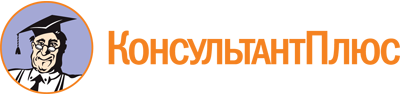 Приказ Министерства цифрового развития и связи Омской области от 28.02.2023 N 15-п
"Об Общественном совете при Министерстве цифрового развития и связи Омской области"Документ предоставлен КонсультантПлюс

www.consultant.ru

Дата сохранения: 24.06.2023
 1.БеззубкинИгорьАнатольевич-директор Омское региональное отделение ПАО "МегаФон" (по согласованию)2.БергДмитрийАлексеевич-региональный координатор федерального проекта "Цифровая Россия" (по согласованию)3.ГильбурдОлегЛазаревич-директор Омского филиала ООО "Т2 Мобайл" (по согласованию)4.ДариенкоСтаниславГеннадьевич-межрегиональный директор Западной Сибири акционерного общества "ЭР-Телеком Холдинг" (по согласованию)5.ДевинаВалентинаПавловна-председатель Омской областной общественной организации Профсоюза работников связи России (по согласованию)6.КоншуАртемСергеевич-член Общественной палаты Омской области, руководитель регионального отделения "Молодой Гвардии Единой России", член Координационного Совета Всероссийской общественной организации (по согласованию)7.КурдюмовКонстантинЕвгеньевич-президент Ассоциации по развитию информационно-телекоммуникационных технологий "Информационно-телекоммуникационный Кластер Сибири", директор отделения собственных платформ в компании IBS (по согласованию)8.ЛожниковПавелСергеевич-заведующий кафедрой "Комплексная защита информации" федерального государственного бюджетного образовательного учреждения высшего профессионального образования "Омский государственный технический университет" (по согласованию)9.МещеряковВиталийАлександрович-профессор кафедры "Цифровые технологии" федерального государственного бюджетного образовательного учреждения высшего образования "Сибирский государственный автомобильно-дорожный университет (СибАДИ)" (по согласованию)10.СальниковАлександрВикторович-директор общества с ограниченной ответственностью "Ди эй Трейд" (по согласованию)11.СемынинСергейВладимирович-региональный управляющий Управления федеральной почтовой связи Омской области АО "Почта России" (по согласованию)12.СеробабинЭдуардАлександрович-директор филиала публичного акционерного общества "Ростелеком" (по согласованию)13.СинюгинМихаилВладимирович-директор филиала публичного акционерного общества "Мобильные ТелеСистемы" в Омской области (по согласованию)14.ТимофеечевАлександрМихайлович-генеральный директор общества с ограниченной ответственностью "Альком", Председатель Совета Омской торгово-промышленной палаты по информационным технологиям и цифровой экономике, эксперт системы ТПП РФ по информационной деятельности (по согласованию)15.ЯценкоАлександрВикторович-исполнительный директор общества с ограниченной ответственностью "Рокада" (по согласованию)